”Angående Coronavirus (Covid-19)”Förbundet har tillsammans med andra förbund varit på möte med kulturdepartementet med anledning av Coronaviruset. Från förbunden framkom önskemål om att man från departementshåll bör tillåta att man just nu bortser från stadgekraven när det gäller årsmöten i föreningarna. Man vill tillåtas skjuta på föreningsstämmor till en senare tidpunkt. Sannolikt kommer ett sådant uttalande från departementet inom kort.Civilförsvarsförbundet informerade om våra insatser för MSB på flygplatserna och tågstationerna. Just nu så fortsätter vi vår kursverksamhet men uppmanar folk som är sjuka eller över 70 år att stanna hemma. Vi genomför inga HLR-kurser av hygieniska skäl. Vi ser att hemberedskapen i samhället ökar men att kunskapen är ganska låg eftersom man har svårt att överblicka vad det egentligen är man behöver ha hemma i den här situationenÖvriga deltagare vid mötet informerade om att man i möjligaste mån fortsätter att bedriva sin verksamhet, men uttryckte oro för att människors fri och rättigheter inskränks när tämligen auktoritära beslut fattas runtom i världen. Man påpekade också att språksvårigheter kan göra att  alla människor inte har rätt information. En ökning av konflikter i hemmen ökar.Detta gör MSB med anledning av covid-19: Har sedan i januari en särskild organisation för hanteringen av covid-19. I praktiken är hela myndigheten mer eller mindre involverad i arbetet med pandemin.Har tagit fram ett planeringsstöd för offfentliga aktörer om att förstärka och bemanna verksamhet med utbildade frivilliga. Förbereder riktlinjer och principer för finansiering som berör vår uppdragsverksamhet och vår operativa beredskap/hantering. Håller fortlöpande dialog med oss när ytterligare åtgärder kommer att behöva ske. Så har MSB omfallsplanerat ordinarie verksamhet·         Ställt in samordningsmöte inför krisberedskapsveckan·         Avvaktar vårens strategidag·         Skjutit fram tilläggsfördelningen·         Avvaktar med OH-översyn·         Avvaktar med medlemskampanjFrågor och svar till MSB om hur vår verksamhet påverkas och vad MSB gör:Hur ska vi göra med våra uppdrag, kurser och utbildningar?Vår inriktning är att Folkhälsomyndigheten och andra myndigheters 		     	 rekommendationer ska följas. Med anledning av detta rekommenderar vi att 		 ni möjligaste mån undersöker om ni kan:-          genomföra verksamhet på distans-          skjuta fram utbildningar med preliminär/flexibel planering-          ställer in verksamhet ni inte kan hantera på annat sätt.Hur gör vi med kostnader för inställda kurser?		Vi återkommer med information om detta.Vi har kostnader för dialog med uppdragsgivare och planering för frivilliga som gör insatser. Vem betalar dem?	Vi arbetar för att hitta en lösning på finansiering för detta och vi återkommer i dialog med er. Vi är också måna om att hitta effektiva lösningar där mäkling av resurser kommer till användning.Uppdragsgivarna bör vara tydliga med att:• Identifierat behoven för sin verksamhet.• Formulerat behoven i termer av ”vilken/vilka kompetenser behöver jag?”, ”Hur länge?” och ”Hur många?”  
• Formulerat kraven på förstärkningspersonalen, t.ex. gällande hälsa/ålder och ev. krav på  t.ex. säkerhetsprövning/placering i säkerhetsklass Vårt fortsatt arbete kopplat till operativ hanteringVi bör säkerställa att vi har beredskap att för att ta emot förfrågningar från offentliga aktörer som efterfrågar personalförstärkning. Det är därför viktigt att vi ger MSB en lägesbild under tiden av hur efterfrågan ser ut, Det är särskilt viktigt att vi meddelar om belastningen blir hög, eller om behoven av förstärkning överskrider tillgången.MSB förbereder nu olika former av stöd i frivilligfrågan och ser över vilka åtgärder man kan vidta och när det är lämpligt att vidta dem. Det gäller i synnerhet om vi behöver stöd i dialogerna med offentliga aktörer eller om behoven hos aktörerna överskrider tillgängliga resurser, då det kan bli aktuellt att utifrån MSB´s överblick av behoven börja prioritera.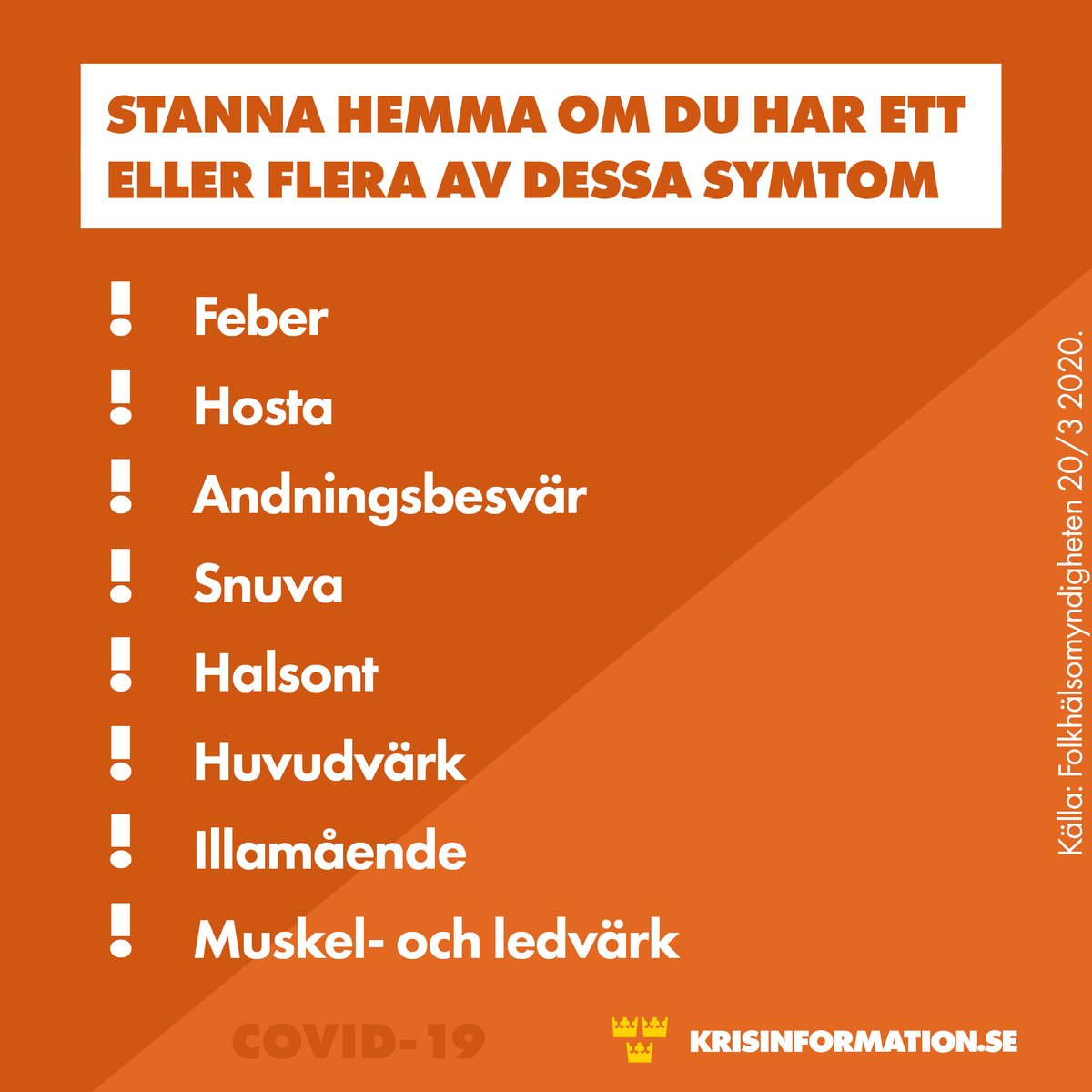 